РЕСПУБЛИКА КРЫМ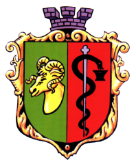 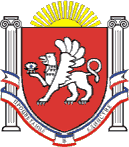 ЕВПАТОРИЙСКИЙ ГОРОДСКОЙ СОВЕТР Е Ш Е Н И ЕI созывСессия № 4725 ноября  2016г.                                       г. Евпатория                                                 № 1-47/9Об утверждении Порядка отбора, рассмотрения проектов муниципальных программ, муниципальных программ, а также предложений о внесении изменений в муниципальные программы городского округа Евпатория Республики Крым Евпаторийским городским советом Республики Крым	В соответствии со ст. 49 Федерального закона от 06.10.2003 № 131-ФЗ «Об общих принципах организации местного самоуправления в Российской Федерации», ч. 1 ст. 153 и ч. 2 ст.179 Бюджетного кодекса Российской Федерации, п. 7 ч. 2 ст.9 Федерального закона от 07.02.2011 №6-ФЗ «Об общих принципах организации и деятельности контрольно-счетных органов субъектов Российской Федерации и муниципальных образований»,  ст.ст. 57, 68, 74 Устава муниципального образования городской округ Евпатория Республики Крым, -            городской совет РЕШИЛ:1. Утвердить Порядок отбора, рассмотрения проектов муниципальных программ, муниципальных программ, а также предложений о внесении изменений в муниципальные программы городского округа Евпатория Республики Крым Евпаторийским городским советом Республики Крым (прилагается).2. Настоящее решение вступает в силу со дня принятия и подлежит обнародованию на официальном сайте Правительства Республики Крым – http://rk.gov.ru в разделе: муниципальные образования, подраздел – Евпатория, а также на официальном сайте муниципального образования городской округ Евпатория Республики Крым – http://admin.my-evp.ru в разделе Документы, подраздел – Документы городского совета в информационно-телекоммуникационной сети общего пользования. 3. Контроль за исполнением настоящего решения возложить на комитет Евпаторийского городского совета по вопросам экономической, бюджетно- финансовой и налоговой политикии при наличии заключения контрольно-счетного органа муниципального образования.Председатель Евпаторийского городского совета                                                          О.В. Харитоненко